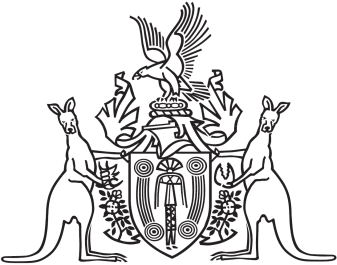 Northern Territory of AustraliaGovernment GazetteISSN-0157-833XNo. S56	29 June 2016Northern Territory of AustraliaPastoral Land ActDeclaration of Rate of RentI, Gary John Higgins, Minister for Land Resource Management, under section 55(2) of the Pastoral Land Act, declare 0.616% of the unimproved value of pastoral land, using 2015 valuations as determined under the Valuation of Land Act, to be the rent payable for pastoral leases in all Districts for the financial year commencing on 1 July 2016.Dated 29 June 2016G. J. HigginsMinister for Land Resource Management